Отделение СФР по Томской области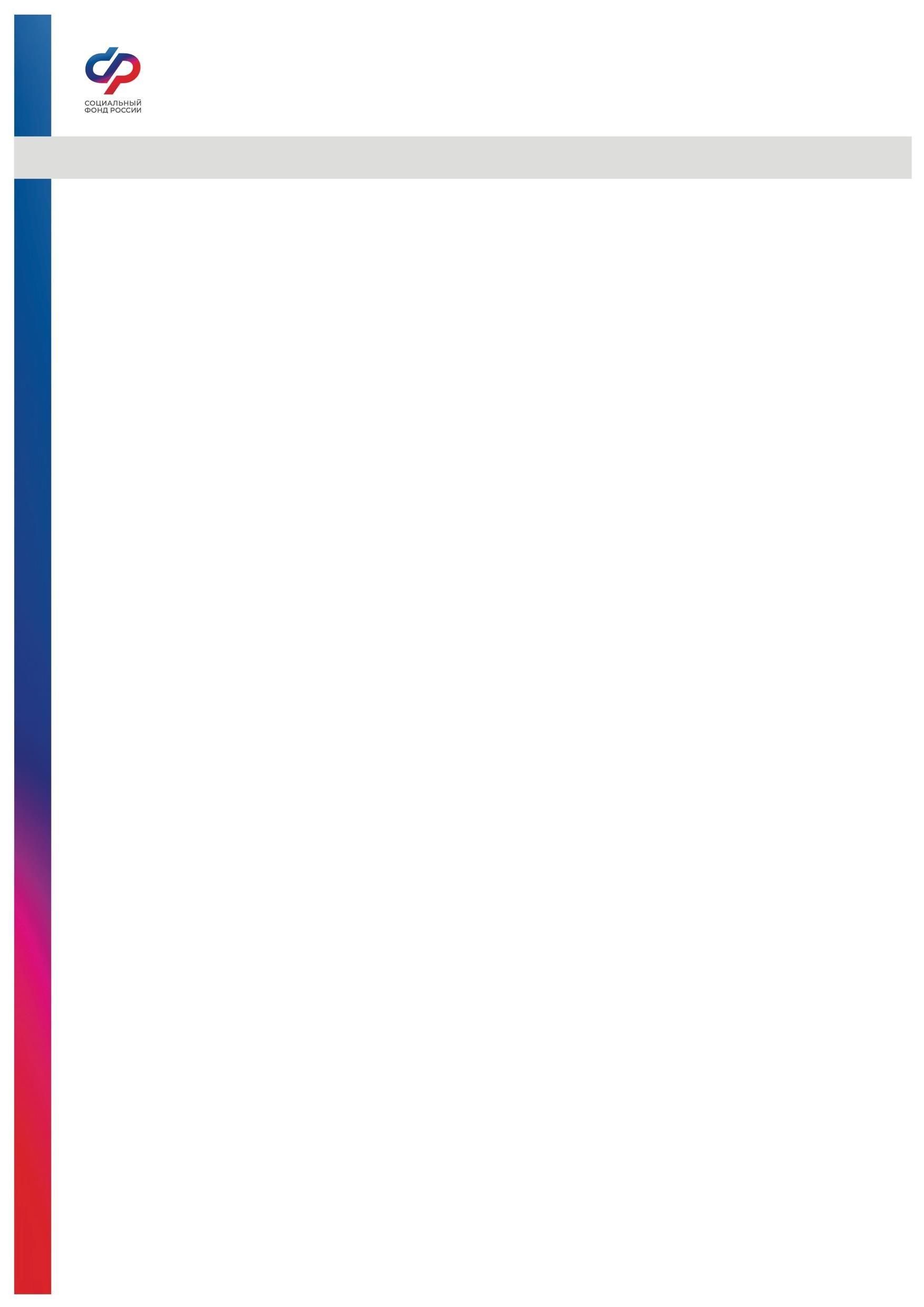 Пресс-релиз от 13.11.2023 Ежемесячную выплату из материнского капитала получают 1,8 тысяч томских семейЕжемесячную выплату на ребенка до 3 лет из материнского капитала получают 1,8 тысяч томских семей. Мера поддержки полагается семьям с доходом ниже двух прожиточных минимумов на человека без дополнительных требований к занятости или имуществу родителей."С этого года ежемесячная выплата предоставляется с учетом нескольких изменений. Главным из них является то, что теперь средства положены на каждого ребенка до 3 лет, включая первенца. Раньше родители могли получить выплату только на второго ребенка. Еще одно изменение касается даты зачисления средств. С июня выплата предоставляется всем семьям в один день – 5-го числа каждого месяца. В эту дату родители получают средства за предыдущий месяц. Так, пособие за ноябрь томские семьи с детьми получат 5 декабря", - сказал управляющий ОСФР по Томской области Дмитрий Мальцев. Напомним, что для оформления выплаты семье нужно подать заявление в ОСФР по Томской области. Сделать это можно через личный кабинет на портале госуслуг, на сайте СФР, а также лично в клиентской службе регионального Соцфонда или МФЦ. Размер ежемесячных средств равен региональному прожиточному минимуму для детей, в Томской области - 15046 руб. ( Первомайский район, Асиновский район, Зырянский район, Шегарский район, Томский район, Город Томск, ЗАТО Северск, Кожевниковский район), 16546 руб. (Стрежевой, Александровский район, Каргасокский район, Верхнекетский район, Колпашевский район, Парабельский район, Молчановский район, Чаинский район, Тегульдетский район, город Кедровый, Кривошеинский район, Бакчарский район). Выплаты из материнского капитала устанавливаются семье на год, по мере истечения этого срока владельцу сертификата следует обратиться в Отделение СФР по Томской области, чтобы продлить выплату. Получать меру поддержки можно в дополнение к единому пособию._____________________________Группа по взаимодействию со СМИ Отделения Фонда пенсионного и социального страхования РФ по Томской области Сайт: www.sfr.gov.ru. Тел.: (3822) 60-95-12; 60-95-11; E-mail: smi @080.pfr.ru